The Cup Song - You’re Gonna Miss Me When I’m Gone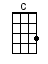 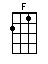 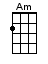 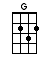 LOOPER X 2CUP pattern X 2CUP pattern X 2 plus UKEs on [C] [C] I got my ticket for the long way round[F] Two bottles of whiskey for the [C] wayAnd I [F] sure would like some [Am] sweet companyAnd I'm [C] leaving to-[G]morrow, what do you [C] sayWhen I'm [Am] goneWhen I'm [C] gone[F] You're gonna miss me when I'm [C] goneYou're gonna [F] miss me by my hairYou're gonna [Am] miss me everywhere, oh[C] You're gonna [G] miss me when I'm [C] gone    (UKEs STOP)CUP pattern X 2CUP pattern X 1 plus  UKEs on [C][C] I got my ticket for the long way round[F] The one with the prettiest of [C] viewsIt's got [F] mountains, it’s got rivers, it's got [Am] sights to give you shiversBut it [C] sure would be [G] prettier with [C] youWhen I'm [Am] goneWhen I'm [C] gone[F] You're gonna miss me when I'm [C] goneYou're gonna [F] miss me by my walkYou're gonna [Am] miss me by my talk, oh[C] You're gonna [G] miss me when I'm [C] goneWhen I'm [Am] goneWhen I'm [C] gone[F] You're gonna miss me when I'm [C] goneYou're gonna [F] miss me by my hairYou're gonna [Am] miss me everywhere, oh[C] You're sure gonna [G] miss me when I'm [C] gone   (UKEs STOP)CUP pattern  X 2"Cups (You're Gonna Miss Me)"I've got my ticket for the long way 'round
Two bottle whiskey for the way
And I sure would like some sweet company
Oh, I'm leaving tomorrow. What do you say?

When I'm gone (when I'm gone)
When I'm gone (when I'm gone)
You're gonna miss me when I'm gone

You're gonna miss me by my hair
You're gonna miss me everywhere,
You're gonna miss me when I'm gone

I've got my ticket for the long way 'round
The one with the prettiest view

It's got mountains, it's got rivers
It's got woods that give you shivers
But it sure would be prettier with you

When I'm gone (when I'm gone)
When I'm gone (when I'm gone)
You're gonna miss me when I'm gone

You're gonna miss me by my walk
You'll miss me by my talk
You're gonna miss me when I'm gone

I've got my ticket for the long way 'round
These feet weren't built to stay too long
And I'll go there on my own
But you'll miss me when you're home
It's for you, dear, that I sing this song

When I'm gone (when I'm gone)
When I'm gone (when I'm gone)
You're gonna miss me when I'm gone

You're gonna miss me by my hair
You're gonna miss me everywhere
You're gonna miss me when I'm gone

When I'm gone
When I'm gone
You're gonna miss me when I'm gone

You're gonna miss me by my walk
You'll miss me by my talk
You're gonna miss me when I'm gone